bENDIGO VIOLET STREET PRIMARY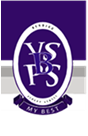 health care needsPURPOSE To ensure that Bendigo Violet Street Primary School provides appropriate support to students with health care needs. OBJECTIVE To explain to Bendigo Violet Street Primary School parents, carers, staff and students the processes and procedures in place to support students with health care needs at school. SCOPE This policy applies to:  all staff, including casual relief staff and volunteers  all students who have been diagnosed with a health care need that may require support, monitoring or medication at school. POLICY This policy should be read with Bendigo Violet Street Primary School’s First Aid, Administration of Medication, Anaphylaxis and Asthma policies Student health support planning In order to provide appropriate support to students at Bendigo Violet Street Primary School who may need medical care or assistance, a Student Health Support Plan will be prepared by our First Aid officer in consultation with the student, their parents, carers and treating medical practitioners. Student Health Support plans help our school to assist students with:  routine health care support needs, such as supervision or provision of medication  personal care support needs, such as assistance with personal hygiene, continence care, eating and drinking, transfers and positioning, and use of health-related equipment  emergency care needs, such as predictable emergency first aid associated with asthma, seizure or diabetes management. Health planning forms are available: http://www.education.vic.gov.au/school/principals/spag/health/Pages/supportplanning.aspx] with complex medical care needs, for example, tracheostomy care, seizure management or tube feeding, must have a Student Health Support Plan which provides for appropriate staff to undertake specific training to meet the student’s particular needs. At enrolment or when a health care need is identified, parents/carers should provide accurate information about the student’s condition or health care needs, ideally documented by the student’s treating medical/health care practitioner on a Medical Advice Form (or relevant equivalent) Bendigo Violet Street Primary School may invite parents and carers to attend a Student Support Group meeting to discuss the contents of a student’s Health Support Plan and assistance that the student may need at school or during school activities. Where necessary,  Bendigo Violet Street Primary School may also request consent from parents and carers to consult with a student’s medical practitioners, to assist in preparing the plan and ensure that appropriate school staff understand the student’s needs.Student Health Support Plans will be reviewed:  when updated information is received from the student’s medical practitioner  when the school, student or parents and carers have concerns with the support being provided to the student if there are changes to the support being provided to the student, or  on an annual basis. Management of confidential medical information Confidential medical information provided to Bendigo Violet Street Primary School to support a student will be: recorded on the student’s file  shared with all relevant staff so that they are able to properly support students diagnosed with medical conditions and respond appropriately if necessary. FURTHER INFORMATION AND RESOURCES  School Policy and Advisory Guide:Health Care Needs Health Support Planning FormsComplex Medical Needs REVIEW CYCLE  This policy was last updated on February 2018 and is scheduled for review in November 2022